MÉRITE SPORTIF DE L’ESTRIE | 42e ÉDITION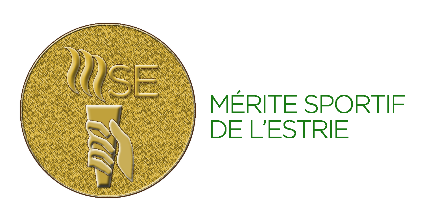 ÉQUIPE D’EXCELLENCEDESCRIPTIONGroupe d'athlètes (2 personnes et plus), évoluant dans un sport collectif ou individuel, qui a la possibilité de participer à des compétitions menant à un résultat cumulé de groupe sur le plan national ou international.CRITÈRES D'ADMISSIBILITÉL'équipe doit être composée d'au moins 50 % d'athlètes estriens et qui évoluent pour un club sportif du territoire Estrie-05;Tous les membres de l'équipe doivent compétitionner dans une même catégorie et dans la même épreuve;Les performances doivent avoir été réalisées entre le 1er novembre 2021 et le 31 octobre 2022.IDENTIFICATIONSTATUT SPORTIFPERFORMANCES SPORTIVESAMÉLIORATION / PROGRESSIONAUTRES INFORMATIONS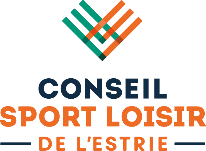 SPORT Nom de l’équipeNom de l’équipeNombre d’athlètesNombre d’athlètesNom / prénom de l’entraîneur-chefNom / prénom de l’entraîneur-chefNom / prénom de l’entraîneur-chefAdresseVilleCode postalCode postalTéléphone(R)      (R)      (R)      (B)      (B)      (B)      (B)      (B)      CourrielNom du clubLieu de l’entraînementLigue / Circuit de compétitionCalibre de compétitionNational International  Catégorie d’âgeÉpreuve(s)Au cours de la dernière année, certains athlètes de l’équipe étaient-ils brevetés par Sport Canada?Au cours de la dernière année, certains athlètes de l’équipe étaient-ils brevetés par Sport Canada?Au cours de la dernière année, certains athlètes de l’équipe étaient-ils brevetés par Sport Canada?Au cours de la dernière année, certains athlètes de l’équipe étaient-ils brevetés par Sport Canada?Au cours de la dernière année, certains athlètes de l’équipe étaient-ils brevetés par Sport Canada?Au cours de la dernière année, certains athlètes de l’équipe étaient-ils brevetés par Sport Canada?Oui   Non Si oui, remplir :Si oui, remplir :Si oui, remplir :Si oui, remplir :NomSR1/SR2  SR1/C1 D NomSR1/SR2  SR1/C1 D NomSR1/SR2  SR1/C1 D NomSR1/SR2  SR1/C1 D Au cours de la dernière année, certains athlètes de l’équipe étaient-ils reconnus par le gouvernement du Québec?Au cours de la dernière année, certains athlètes de l’équipe étaient-ils reconnus par le gouvernement du Québec?Au cours de la dernière année, certains athlètes de l’équipe étaient-ils reconnus par le gouvernement du Québec?Au cours de la dernière année, certains athlètes de l’équipe étaient-ils reconnus par le gouvernement du Québec?Au cours de la dernière année, certains athlètes de l’équipe étaient-ils reconnus par le gouvernement du Québec?Au cours de la dernière année, certains athlètes de l’équipe étaient-ils reconnus par le gouvernement du Québec?Oui   Non Si oui, remplir :Si oui, remplir :Si oui, remplir :Si oui, remplir :NomExcellence  Élite Relève NomExcellence  Élite Relève NomExcellence  Élite Relève NomExcellence  Élite Relève Au cours de la dernière année, à combien de compétitions l’équipe a-t-elle participé? Indiquer le nombre par niveau de compétition(à noter : si un niveau est inexistant dans votre sport, inscrire N/A)      Compétition(s) au niveau international      Compétition(s)  au niveau canadien      Compétition(s) au niveau québécoisAu cours de la dernière année, à quel rang l’équipe s’est-elle classée? Au cours de la dernière année, à quel rang l’équipe s’est-elle classée? Au cours de la dernière année, à quel rang l’équipe s’est-elle classée? Au cours de la dernière année, à quel rang l’équipe s’est-elle classée?      e au sein de la ligue en saison régulière     e au sein de la ligue en saison régulière     e au sein de la ligue en saison régulière     e au sein de la ligue en séries éliminatoires     e au Québec suréquipes actives dans la même catégorie et le même réseau de compétitionéquipes actives dans la même catégorie et le même réseau de compétition     e au Canada suréquipes actives dans la même catégorie et le même réseau de compétitionéquipes actives dans la même catégorie et le même réseau de compétition     e à l’international suréquipes actives dans la même catégorie et le même réseau de compétitionéquipes actives dans la même catégorie et le même réseau de compétitionIdentifiez les deux meilleures performances de l’équipe réalisées au cours de la dernière année.Identifiez les deux meilleures performances de l’équipe réalisées au cours de la dernière année.Identifiez les deux meilleures performances de l’équipe réalisées au cours de la dernière année.Identifiez les deux meilleures performances de l’équipe réalisées au cours de la dernière année.Identifiez les deux meilleures performances de l’équipe réalisées au cours de la dernière année.Identifiez les deux meilleures performances de l’équipe réalisées au cours de la dernière année.Identifiez les deux meilleures performances de l’équipe réalisées au cours de la dernière année.Performance 1Performance 1Performance 1Performance 1Performance 1Performance 1Performance 1Nom de l’événementNom de l’événementDateLieuType de compétitionType de compétition Championnat (canadien, du monde) Championnat (canadien, du monde) Championnat (canadien, du monde) Invitation (tournoi, challenge, etc.) Invitation (tournoi, challenge, etc.)ClassementPerformance (temps, distance, pointage)Performance (temps, distance, pointage)Commentaires relatifs à la performance réalisée (record, exploit, titre, importance par rapport à la meilleure performance existante, etc.) : Commentaires relatifs à la performance réalisée (record, exploit, titre, importance par rapport à la meilleure performance existante, etc.) : Commentaires relatifs à la performance réalisée (record, exploit, titre, importance par rapport à la meilleure performance existante, etc.) : Commentaires relatifs à la performance réalisée (record, exploit, titre, importance par rapport à la meilleure performance existante, etc.) : Commentaires relatifs à la performance réalisée (record, exploit, titre, importance par rapport à la meilleure performance existante, etc.) : Commentaires relatifs à la performance réalisée (record, exploit, titre, importance par rapport à la meilleure performance existante, etc.) : Commentaires relatifs à la performance réalisée (record, exploit, titre, importance par rapport à la meilleure performance existante, etc.) : Performance 2Performance 2Performance 2Performance 2Performance 2Performance 2Performance 2Nom de l’événementNom de l’événementDateLieuType de compétitionType de compétition Championnat (canadien, du monde) Championnat (canadien, du monde) Championnat (canadien, du monde) Invitation (tournoi, challenge, etc.) Invitation (tournoi, challenge, etc.)ClassementPerformance (temps, distance, pointage)Performance (temps, distance, pointage)Commentaires relatifs à la performance réalisée (record, exploit, titre, importance par rapport à la meilleure performance existante, etc.) : Commentaires relatifs à la performance réalisée (record, exploit, titre, importance par rapport à la meilleure performance existante, etc.) : Commentaires relatifs à la performance réalisée (record, exploit, titre, importance par rapport à la meilleure performance existante, etc.) : Commentaires relatifs à la performance réalisée (record, exploit, titre, importance par rapport à la meilleure performance existante, etc.) : Commentaires relatifs à la performance réalisée (record, exploit, titre, importance par rapport à la meilleure performance existante, etc.) : Commentaires relatifs à la performance réalisée (record, exploit, titre, importance par rapport à la meilleure performance existante, etc.) : Commentaires relatifs à la performance réalisée (record, exploit, titre, importance par rapport à la meilleure performance existante, etc.) : Décrivez le cheminement du groupe. Dépendant de votre discipline sportive, décrivez sa progression en fonction de ses meilleures performances, du nombre d’adversaires dans leur catégorie et/ou leur épreuve, des standards de performance exigés, etc.Individuellement ou collectivement, les membres de l’équipe ont-ils participé à des camps d’entraînement, stages ou autres activités de perfectionnement visant à améliorer la progression de l’équipe : circuit d’excellence ou parallèle, invitation dans un club hors Québec, conférences (nutrition, préparation psychologique, préparation physique), services d’un entraîneur privé ou d’une équipe de préparateurs, etc.?Individuellement ou collectivement, les membres de l’équipe ont-ils participé à des camps d’entraînement, stages ou autres activités de perfectionnement visant à améliorer la progression de l’équipe : circuit d’excellence ou parallèle, invitation dans un club hors Québec, conférences (nutrition, préparation psychologique, préparation physique), services d’un entraîneur privé ou d’une équipe de préparateurs, etc.?Individuellement ou collectivement, les membres de l’équipe ont-ils participé à des camps d’entraînement, stages ou autres activités de perfectionnement visant à améliorer la progression de l’équipe : circuit d’excellence ou parallèle, invitation dans un club hors Québec, conférences (nutrition, préparation psychologique, préparation physique), services d’un entraîneur privé ou d’une équipe de préparateurs, etc.?Individuellement ou collectivement, les membres de l’équipe ont-ils participé à des camps d’entraînement, stages ou autres activités de perfectionnement visant à améliorer la progression de l’équipe : circuit d’excellence ou parallèle, invitation dans un club hors Québec, conférences (nutrition, préparation psychologique, préparation physique), services d’un entraîneur privé ou d’une équipe de préparateurs, etc.?Individuellement ou collectivement, les membres de l’équipe ont-ils participé à des camps d’entraînement, stages ou autres activités de perfectionnement visant à améliorer la progression de l’équipe : circuit d’excellence ou parallèle, invitation dans un club hors Québec, conférences (nutrition, préparation psychologique, préparation physique), services d’un entraîneur privé ou d’une équipe de préparateurs, etc.?Individuellement ou collectivement, les membres de l’équipe ont-ils participé à des camps d’entraînement, stages ou autres activités de perfectionnement visant à améliorer la progression de l’équipe : circuit d’excellence ou parallèle, invitation dans un club hors Québec, conférences (nutrition, préparation psychologique, préparation physique), services d’un entraîneur privé ou d’une équipe de préparateurs, etc.?Oui Non Si oui, remplir le tableauSi oui, remplir le tableauSi oui, remplir le tableauSi oui, remplir le tableauNom de l’activitéNom de l’activitéNom de l’activitéDatesNbre d’hresLieuAu cours de la dernière année, y a-t-il d’autres faits dignes de mention (prix, honneurs sportifs, exploits particuliers, etc.) réalisés par cette équipe?Quels sont les éléments qui font que cette équipe mérite le titre d'« équipe d’excellence » de l'année 2022 en Estrie?COMPLÉTÉ PAR :COMPLÉTÉ PAR :COMPLÉTÉ PAR :NomTéléphone(R)      (B)      Courriel